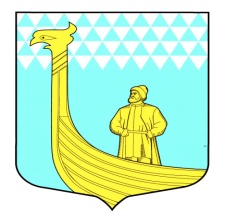                                   А  Д  М   И   Н   И  С  Т  Р  А  Ц  И  ЯМУНИЦИПАЛЬНОГО ОБРАЗОВАНИЯВЫНДИНООСТРОВСКОЕ СЕЛЬСКОЕ ПОСЕЛЕНИЕВОЛХОВСКОГО МУНИЦИПАЛЬНОГО РАЙОНАЛЕНИНГРАДСКОЙ  ОБЛАСТИ                                             ПОСТАНОВЛЕНИЕдер. Вындин ОстровВолховского района, Ленинградской областиот    «__24_» сентября  2013 года                                            №  138  ___  О начале отопительного сезонаВ соответствии с распоряжением Правительства  Ленинградской области 6 мая 2010 года № 211-р «О задачах по подготовке объектов жилищно-коммунального хозяйства Ленинградской области к осенне-зимнему  периоду»    п о с т а н о в л я ю:1.Рекомендовать директору ОАО «Волховский  ЖКК» Степанову С.В :1.1. Начать с 24 сентября 2013 года опробование систем теплоснабжения на территории МО Вындиноостровское сельское поселение .2.При снижении среднесуточной температуры  ниже + 8С наружного воздуха в течении 5 дней, перейти на регулярное отопление жилых домов и объектов социальной сферы.2. Контроль за исполнением данного постановления оставляю за собой.Глава администрации МО Вындиноостровское СП                                                                                                   М.Тимофеева